Justice, Department ofToxicologist 
Job Announcement Code(s): 19-02320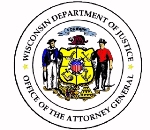 County(ies):DaneClassification Title: / JAC:
  Job Working Title:TOXICOLOGIST 19-02320 
    Toxicologist
TOXICOLOGIST-SEN 19-02320 
    Toxicologist - SeniorType of Employment:Full Time (40 hrs/week)Salary:Depending on qualifications, wage for the entry (15-04) position will be between $25 and $29.62 per hour and up to $32 per hour for senior (15-03) level. Pay on appointment for current or former state employees may vary according to the applicable pay provisions found in the Wisconsin State Compensation Plan. A 12-month probation may be required.Contact:Donna Marchese, Human Resources Specialist, Senior, 608-266-0619, marchesedp@doj.state.wi.usBargaining Unit:Non-RepresentedArea of Competition:OpenDeadline to Apply:8/26/2019Assessment Information:42802 -  006  TOXICOLOGIST-SEN  
Preview Assessment  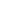 The Department of Justice is searching for a talented Toxicologist to work in our Madison Crime Laboratory. The newly created Division of Forensic Services has three ANAB accredited crime laboratories located in Madison, Milwaukee, and Wausau.  The laboratories provide a variety of services to law enforcement agencies, including crime scene response.Madison, WI and the surrounding communities are diverse in activities, culture, music and food. There is a place for everyone! There are many opportunities for outside activities year-round, from ice fishing in the winter; to beautiful bike trails in the spring and fall; then lake activities in the summer. There are also plenty of art venues, including a great music atmosphere. 

The Madison Crime Laboratory is located the west side of Madison, close to shopping centers and restaurants. The Madison Metro Bus has a stop in from of the laboratory for those that prefer public transportation. For those that may want to commute from a smaller community, there are main roads that allow easy access to highways.Position Summary:   The Toxicology Unit test blood and other body fluids or tissue samples for alcohol, controlled substances, and occasionally poisons. These tests assist investigations of crimes where alcohol or drug use may be implicated and provide support in determining the cause and manner of death. This position will provide highly complex scientific analyses of such samples and apply related state statutes, rule regulations, administrative codes, and accreditation standards. The incumbent will have learned scientific principles and practices through post-secondary education in chemistry courses or equivalent job experience.Special Notes:   The Department of Justice does not sponsor work visas. All persons hired will be required to verify identity and eligibility to work in the United States and complete the required Employment Eligibility Form I-9.The Department of Justice will conduct an extensive background check on applicants prior to the selection. All new DOJ employees will be fingerprinted, prior to first day of work.Qualifications:   A minimally qualified applicant must have education, training, or experience with the following: 
1) Analyzing antemortem and/or postmortem biological fluids for the presence of alcohol and/or drugs using HSGC with FID, GCMS, or LC/MS/MS. 
2) Quality control and routine maintenance of instruments in a laboratory setting. 
3) Extraction of compounds from biological fluids using multiple techniques including but not limited to solid-phase and liquid-liquid techniques.
In addition, highly qualified applicants will also have a combination of the following experience: 
1) Conducting interpretations of toxicology analyses using training and scientific literature regarding alcohol and drug pharmacology. 
2) Independently analyzing antemortem and/or postmortem biological fluids for the presence of alcohol and/or drugs using HSGC with FID, GCMS and LC/MS/MS. 
3) Working in an accredited laboratory setting.How To Apply:   Apply online at www.wisc.jobs!  Interested candidates will need to provide a letter of qualifications addressing the above criteria, resume, and transcript(s) (unofficial or official). If you do not currently have a Wisc.jobs account, you will need to create one. For instructions on how to create an account, please visit www.wisc.jobs.  Application materials will not be accepted if received in an e-mail, fax or as a hard copy.Application materials will be evaluated, and the most qualified applicants will be invited to participate in the next step of the selection process.NOTE: Current/former State employees interested in a permissive transfer, demotion or reinstatement consideration must also apply.Questions regarding this position can be directed to Donna Marchese at (608)266-0619 or marchesedp@doj.state.wi.us. 